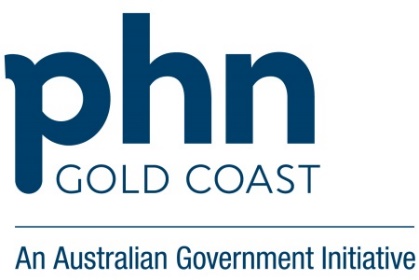 Continuous Quality Improvement (CQI) Children under 5 years with no influenza immunisationOriginal resource created in collaboration with Anthea Blower, Practice Manager CQI stepsCQI stepsAsk-Do-DescribeAsk-Do-DescribeData report 1 - baselineFirst CQI meeting Why do we want to change?Why do we want to change?Data report 1 - baselineFirst CQI meeting GapLow rates of influenza immunisation in eligible children aged 6 months – 5 years Data report 1 - baselineFirst CQI meeting BenefitsReduce incidence of influenza in the age group and the risk of influenza transmission to the associated cohorts e.g. elderly and pregnant womenData report 1 - baselineFirst CQI meeting EvidenceInfluenza immunisations are recommended for children in this age group in the National Immunisation Program and available free of charge. Influenza is a serious disease for young children and are much more likely to contract the flu compared to adults. Children under 5 have some of the highest rates of the flu and associated complications causing the most hospital admissions of all other vaccine-preventable diseases in children of this age. (QLD Government – Vaccination Matters)Data report 1 - baselineFirst CQI meeting What do we want to change?What do we want to change?Data report 1 - baselineFirst CQI meeting TopicThe proportion of eligible children offered/administered Influenza vaccinations will increase as a result of this activityData report 1 - baselineFirst CQI meeting Scope All eligible children (6 months – 5 years) who are ‘active’ in the practice’s patient population Data report 1 - baselineFirst CQI meeting How much do we want to change?How much do we want to change?Data report 1 - baselineFirst CQI meeting Baseline (%)Total number of eligible children - to be determined from report (e.g. on 6 August 2019, 67 children were aged 6 months to 5 years) To find patients in this age group, you can filter by demographichttps://help.pencs.com.au/display/CG/Demographic+FilteringA recipe with screen shots can be found on the PIP QI webpage – Children under 5 with missing/overdue influenza vaccinations recipe Proportion of children already vaccinated, e.g. 13/67 (18%) of children had influenza immunisation in the current yearData report 1 - baselineFirst CQI meeting Sample (number)54 children Data report 1 - baselineFirst CQI meeting Targets (%)100% of these patients are administered appropriate vaccinations Increased proportion of patients vaccinatedData report 1 - baselineFirst CQI meeting PreparednessAll staff believe this is a priority activity for the practice and their patients Data report 1 - baselineFirst CQI meeting Who are involved in the change?Who are involved in the change?Data report 1 - baselineFirst CQI meeting LeadsContributorsPM, RN, Lead GPGPs/Practice Nurses - future roll-outData report 1 - baselineFirst CQI meeting ExternalPHN Practice Support Data report 1 - baselineFirst CQI meeting When are we making the change?When are we making the change?Data report 1 - baselineFirst CQI meeting DeadlinesBaseline data report generated (date)Poster acquisition (date)Newsletter and webpage update (date) Implementation between (date range) Review meeting(date)– Full GP meeting  Data report 1 - baselineFirst CQI meeting How are we going to change?How are we going to change?Data report 1 - baselineFirst CQI meeting Potential solutionsPromote influenza immunisation via newsletter and postersIdentify eligible patients and recall Flag eligible patients and book with GP to discuss benefits and identify barriers to vaccinationInfluenza immunisation clinics could be considered Data report 1 - baselineFirst CQI meeting SelectAll four options were selected as activityImplementationImplementationImplement1.Generated with baseline measure Influenza Immunisation 6 month – 5 years(e.g 67 patients - all records reviewed.)RN reviewed all records- reviewed on AIR to update if immunisation occurred elsewhere. All records flagged with appropriate recalls. Patients with exiting appointments flagged for discussion in appointment diary.Monitor progress using “Summary Report of Practice Improvements”Upload appropriate documentation to AIR and My Health Record  ImplementationImplementationRecord, shareTwo practice team meetings were held specifically to discuss this CQI project. The initial meeting was on (date)and the final meeting on(date).  The minutes of the meetings are available as separate documentsData Report 2ComparisonFinal CQI meeting  How much did we change?How much did we change?Data Report 2ComparisonFinal CQI meeting  Performance The medical records of eligible patients were reviewed and flagged appropriately so that all children would be offered influenza immunisationsAll families were contacted by RN by telephone and offered influenza immunisationX (y%) children were vaccinated. This is a [Z]% improvement compared with the baselineData Report 2ComparisonFinal CQI meeting  WorthwhileThe QI project was perceived as worthwhile by GPs and RNs. More specifically, the clinicians felt they had become more confident in offering immunisationsData Report 2ComparisonFinal CQI meeting  LearnThis activity was suggested by a GP, which worked well for getting peers on board and participating in the QI project. Role clarity and task allocation were important success factors: The PM did the data-related work, the RNs worked from the quick action lists and GPs were informed and updated. Final CQI meeting  What next?What next?Final CQI meeting  SustainEarly immunisation recalls have been incorporated as business as usual. Eligible patients and records are reviewed regularly and there is a process to recall/invite children for vaccinations.Final CQI meeting  MonitorReview influenza immunisation performance annually and initiate corrective measures if rates decrease below the current level. Review of eligible patients should be in line with flu season. 